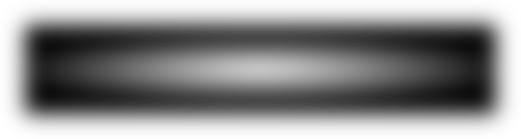 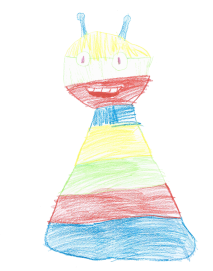 1. Pořadatel: Šachový oddíl ŠK Nové Sedlo1947 ve spolupráci se          ZŠ Nové Sedlo a městem Nové Sedlo.2. Místo konání: ZŠ Nové Sedlo (1. stupeň).3. Datum konání: neděle 17. červen 20184. Hlavní rozhodčí: Stanislav Srba5. Kategorie: starší žáci – 2005 až 2007 (9. třída až 2007 - platí pro novosedelské děti)                       mladší žáci – 2008 a mladší    Při dostatečném počtu dětí v obou kategoriích budou hrát mladší a starší hráči turnaje odděleně. 6. Systém hry: 7 kol švýcarským systémem. Při shodném počtu bodů rozhoduje o pořadí střední bucholz, bucholz, sonnenborn, počet výher, vzájemný zápas, los.7. Tempo hry: 2 x 20 minut na partii bez zápisu8. Ceny: První tři obdrží diplom, drobné věcné ceny budou pro všechny.9. Podmínka účasti:     a)odeslaná přihláška do 14. června 2018 na e - mailovou adresu:       Stanislav.Srba@seznam.cz    b)startovné se neplatí;    c)šachový materiál – na každého lichého hráče přivezte kompletní šachovou soupravu a fungující šachové hodiny. Hráči budou mít přezůvky.10. Prezence: 8:30–9:00 hodin. Zahájení v 9:00 hodin.       Předpokládané ukončení ve14:00 hod.11. Pořadatel si vyhrazuje právo na změnu časového harmonogramu.12. Za hráče odpovídá po celou dobu konání turnaje doprovod.Turnaj je finančně podporován městem Nové Sedlo.